We’re fundraising with Tea Towels!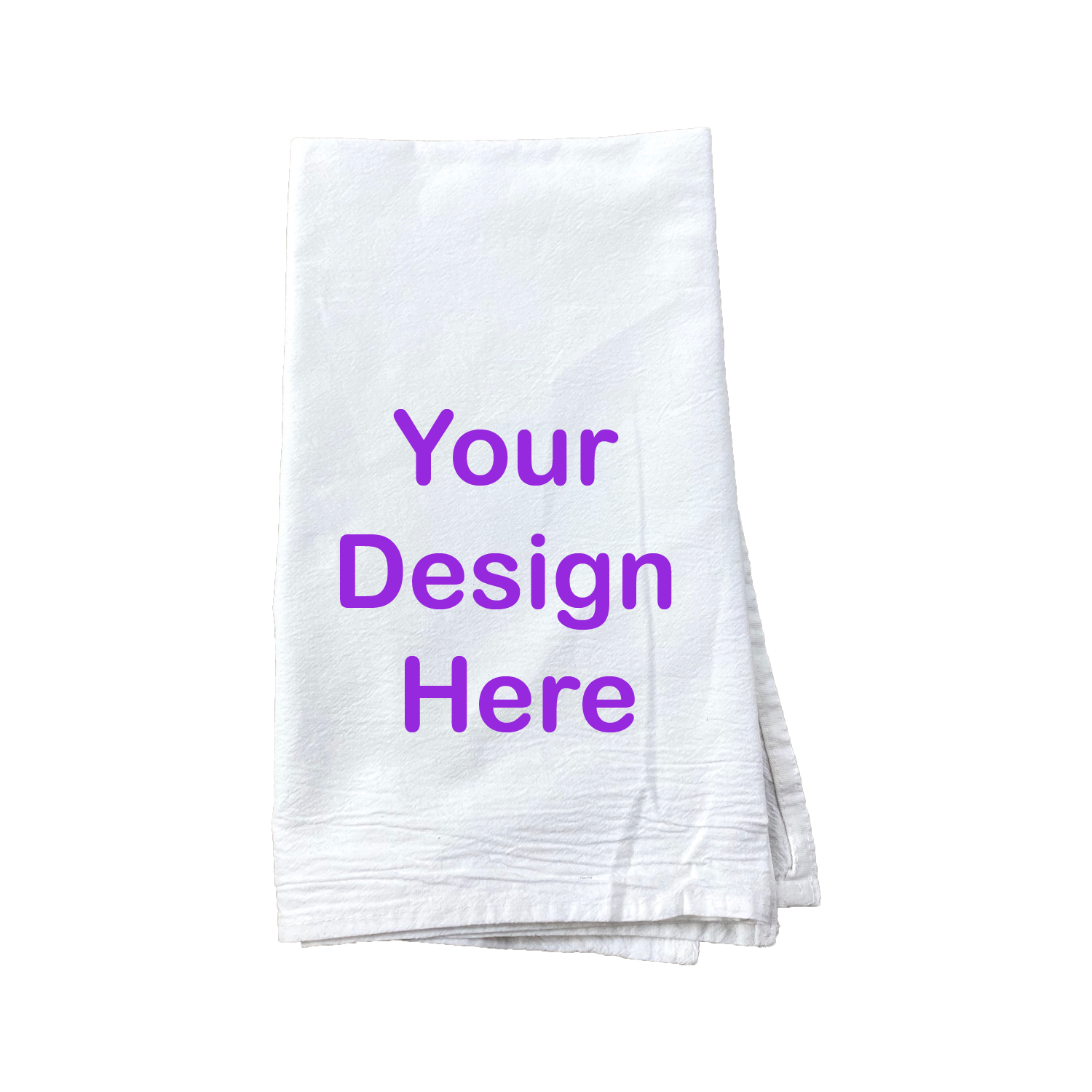 